Certificate of Completion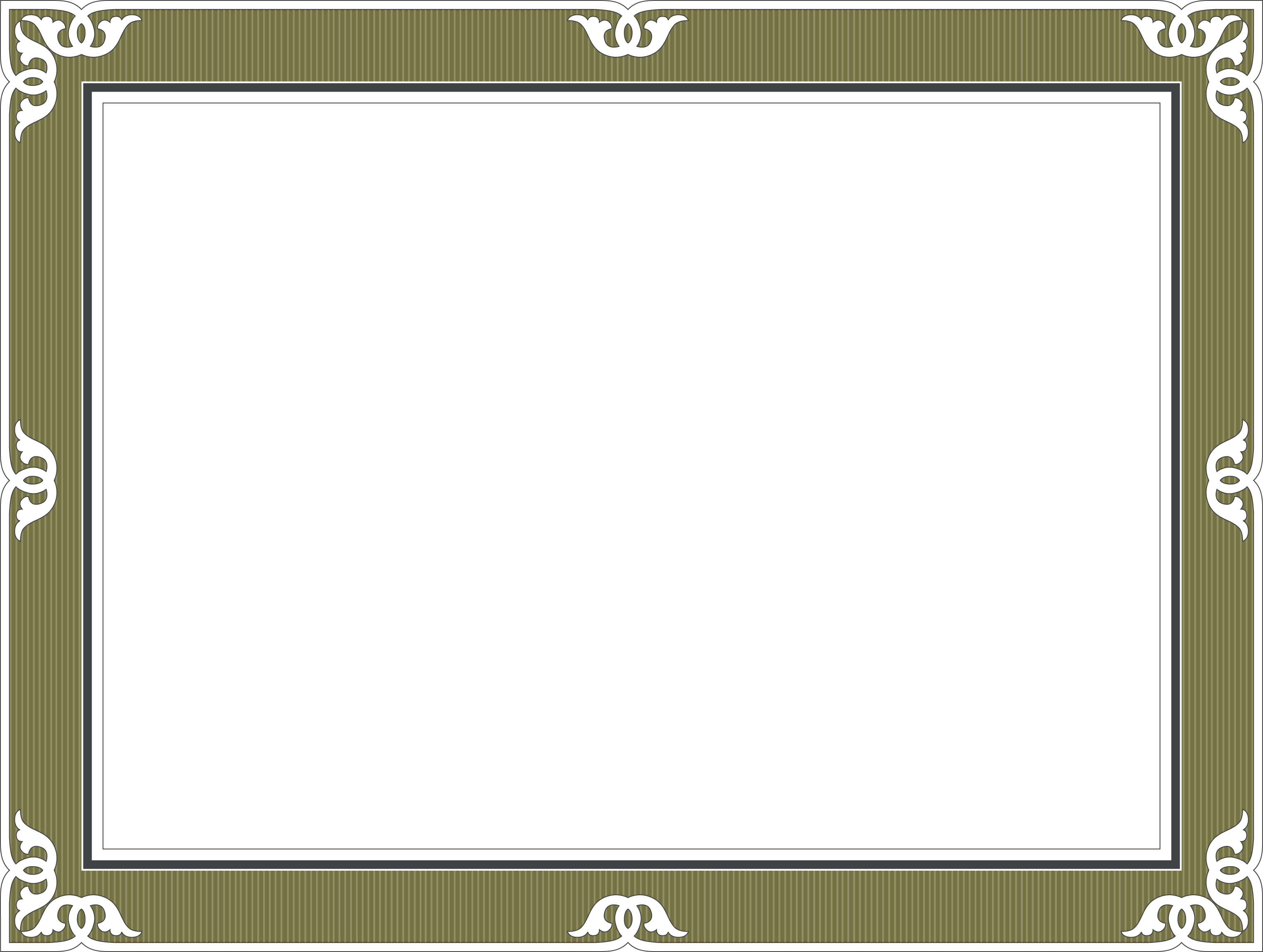 This acknowledges that[Participant Name]Has successfully completed RESUME WRITINGInstructor Name and Signature  					           Date